БАШҠОРТОСТАН РЕСПУБЛИКАҺЫ                                                     РЕСПУБЛИка БАШКОРТОСТАН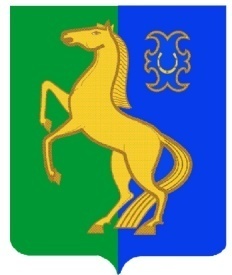 ЙƏРМƏКƏЙ районы                                                                         Администрация сельскогомуниципаль РАЙОНЫның                                                 поселения  Нижнеулу-елгинскийтҮбəнге олойылfа АУЫЛ СОВЕТЫ                                              сельсовет МУНИЦИПАЛЬНОГО  ауыл БИЛƏмƏҺе  хакимиƏте                                                      РАЙОНА ЕРМЕКЕЕВСКий РАЙОН  452196, Түбǝнге Олойылға, Йǝштǝр урамы,10                                          452196, с. Нижнеулу-Елга, ул. Молодежная,10    Тел. (34741) 2-53-15                                                                                    Тел. (34741) 2-53-15ҠАРАР                                                                          №  33                                         ПОСТАНОВЛЕНИЕ29  апрель 2019 й.                                                                                                     29  апреля  2019 г.О проведении открытого аукциона на право заключения договора аренды муниципального имущества сельского поселения Нижнеулу-Елгинский сельсовет муниципального района Ермекеевский район Республики Башкортостан        В соответствии с Федеральным законом от 26 июля 2006 года  № 135-ФЗ «О защите конкуренции», приказом ФАС от 10.02.2010г. № 67 «О порядке проведения конкурсов или аукционов на право заключения договоров аренды, договоров безвозмездного пользования, договоров доверительного управления имуществом, иных договоров, предусматривающих переход прав в отношении государственного или муниципального имущества, и перечне видов имущества, в отношении которого заключение указанных договоров может осуществляться путем проведения торгов в форме конкурса» и на основании Порядка оформления прав пользования муниципальным имуществом сельского поселения Нижнеулу-Елгинский сельсовет муниципального района Ермекеевский район Республики Башкортостан, утвержденного решением Совета сельского поселения Нижнеулу-Елгинский сельсовет муниципального района Ермекеевский район Республики Башкортостан от 12 апреля  2017 года № 121,ПОСТАНОВЛЯЮ:           1. Объявить о проведении открытого аукциона на право заключения договора аренды муниципального имущества сельского поселения Нижнеулу-Елгинский сельсовет муниципального района Ермекеевский район Республики Башкортостан:        2. Установить начальную цену размер арендной платы за 11 месяцев (без НДС), размер задатка – 20% и шаг аукциона – 5% от начальной цены размера арендной платы на право заключения договора аренды муниципального имущества сельского поселения Нижнеулу-Елгинский сельсовет муниципального района Ермекеевский район Республики Башкортостан.        3. Утвердить документацию по проведению открытого аукциона на право заключения договора аренды муниципального имущества, указанного в пункте 1 настоящего постановления.        4. Провести аукцион в сроки, определенные законодательством;        5. Разместить информацию о проведении открытого аукциона на право заключения договора аренды муниципального имущества сельского поселения Нижнеулу-Елгинский сельсовет муниципального района Ермекеевский район Республики Башкортостан на официальном сайте Российской Федерации www.torgi.gov.ru, а также последующую информацию о результатах торгов и  на официальном сайте Администрации сельского поселения Нижнеулу-Елгинский сельсовет муниципального района Ермекеевский район Республики Башкортостан.        6.  Постановление вступает в силу со дня его подписания.        7.  Контроль за исполнением данного постановления оставляю за собой.        Глава сельского поселения 		                               			О.В. Зарянова№ лотаХарактеристика объекта, местонахождениеВид разрешенного использованияНачальная цена размера арендной платы за 11 месяцев, без НДС, руб.Шаг аукциона (5%), руб.Размер задатка (20%), руб.Срок аренды12345671Уличный локальный водопровод для холодного водоснабжения с.Верхнеулу-Елга,  год ввода в эксплуатацию – 2012, общая протяженность 1905 м., Адрес: Республика, Башкортостан, Ермекеевский район, с. с.Верхнеулу-ЕлгаХолодное водоснабжение с. Верхнеулу-Елга438,9821,9587,8011 месяцев